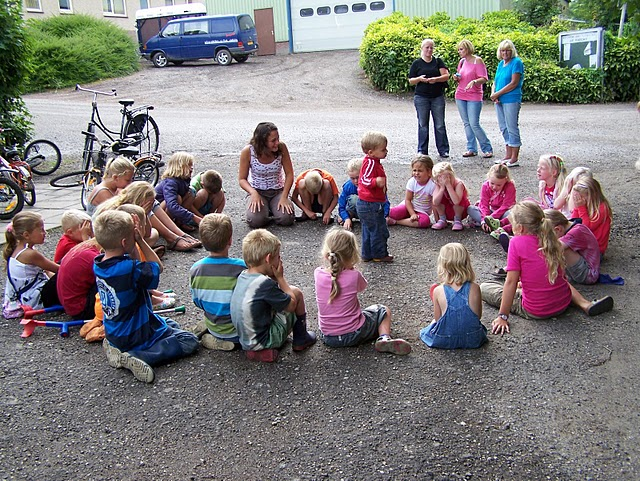 Hoofdstuk 1 - VoorafInleidingKinderen op school van half 9 tot 4 uur. De gehele dag dezelfde pedagogische omgeving voor het kind, hetzelfde pedagogische klimaat de hele dag door. De voorgaande kreten klonken twee jaar geleden door het Nederlandse onderwijsland. Het volledige dagarrangement, ook wel afgekort als VDA, was Nederland binnengewaaid en met veel enthousiasme verwelkomd in de binnenstadscholen van de grote steden. Nu, twee jaar later, klinken er heel andere geruchten. Daarom ben ik erg benieuwd naar de doelen van het VDA, hoe deze nagestreefd worden en in hoeverre ze bereikt worden in de praktijk. Ik wil gaan kijken naar het VDA met de volgende onderzoeksvraag: Worden de doelen van het VDA gerealiseerd op basisscholen in Rotterdam-Zuid?Ik verwacht dat de doelen die gesteld zijn bij de invoering van het VDA nagestreefd worden op de basisscholen. Ook verwacht ik dat de doelen verwezenlijkt worden op elke school omdat het VDA een duidelijk concept heeft. Daarnaast denk ik dat er wel veel verschillen zijn. In de eerste plaats doordat het VDA wel een duidelijk concept heeft maar de redenen van invoering erg verschillend kunnen zijn. Is het VDA ingevoerd met het oog op het pedagogische aspect en vindt men het geweldig dat de kinderen gedurende de gehele dag onder leiding staan van dezelfde pedagoog? Of speelt er een organisatorisch aspect? Is het gemakkelijker om kinderen niet meer naar een voor- tussen- of naschoolse opvang te sturen? Het is ook mogelijk dat het vooral om het maatschappelijke aspect gaat. Om de mensen in achterstandssituaties te helpen; de kinderen de hele dag naar school zodat de ouder gemakkelijk en onbezorgd kan gaan werken. Dat draagt dan ook bij aan de economische toestand van Nederland. En een gunstige economische positie draagt ook bij aan de welvaart en het welbevinden van de Nederlandse bevolking; dus ook de kinderen in ons land. Een andere reden om verschillen te verwachten tussen theorie en praktijk in de realisatie van de doelen, is door te kijken naar de oorsprong van het VDA. De bedenkers van dit soort projecten komen vaak niet uit de alledaagse praktijk van de basisschool. In hoeverre hebben de bedenkers rekening gehouden met de praktische zaken? Hierboven stel ik een aantal vragen met betrekking tot het tot stand komen en de invoering van het VDA op de basisschool in Nederland. Erg interessant is het, dat deze vragen op dit moment ook in het Nederlandse onderwijsland spelen. Een maand geleden ontving ik een verontrustend bericht dat er een discussie gaande is over het al dan niet behouden van de dagarrangementen op de basisscholen in Rotterdam. Twee jaar geleden is men daar begonnen met de invoering hiervan. Eerst 1 dag in de week, later 2 dagen en na een half jaar de gehele week. Nu, terwijl sommige scholen nog maar een half jaar écht bezig zijn met de uitvoering, wordt er alweer gesproken over bezuinigingen en de stop van de geldstroom. Doormiddel van mijn onderzoeksvraag hoop ik bij te dragen aan dit vraagstuk. Door onderzoek te doen naar theorie en praktijk hoop ik ook een licht te werpen op de invoering en de uitvoering. Is men niet te hard van stapel gelopen met dit plan? In hoeverre worden de doelen verwezenlijkt op de verschillende scholen?Maar waar sta ik zelf eigenlijk; waar mensen werken speelt subjectiviteit een rol. Door hieronder mijn visie te beschrijven op het pedagogische, onderwijskundige en maatschappelijke vlak van het VDA, gun ik u een kijkje door mijn ‘bril’.
Het VDA kan in de praktijk pedagogische problemen opleveren. Bijvoorbeeld door de verschillende leerkrachten die voor de groep staan. Ik ben van mening dat het belangrijk is dat een jong kind, tot 10 jaar, de hele dag les heeft van dezelfde leerkracht. Dit in verband met de ontwikkeling van het kind. Het is belangrijk dat een kind zich aan een persoon kan hechten. Vooral als er sprake is van onstabiele gezinssituaties. Daarnaast is het zo dat er tijdens een verlengde schooldag vakkrachten voor de klas staan. Deze zijn gespecialiseerd in bijvoorbeeld koken of judo. Ze hebben echter geen pedagogische opleiding achter de rug en zijn niet specifiek opgeleid voor het begeleiden van een groep kinderen.
Onderwijskundig lijkt het VDA me een goede onderwijsvorm. Het is voor de leraar wel een belangrijke taak de werkvormen bewust te kiezen, omdat een dag de ene keer bestaat uit lang in de klas zitten, en anderzijds gebeurt het ook dat VDA-activiteiten zich vlot na elkaar afwisselen. Daarbij moet rekening gehouden worden met de spannings- en concentratieboog van de kinderen. Wat betreft talentontwikkeling is het iets heel moois dat de kinderen zoveel verschillende vakken aangeboden krijgen. Zo kan het kind ontdekken wat hij leuk vindt en op veel verschillende terreinen ontdekken waar het goed in is. 
De uitwerking van dit onderwerp bevindt zich in het maatschappelijke kader. Het heeft te maken met het belang van het kind, maar ook met de ontwikkelingen in de maatschappij. De ouders kunnen langer werken, doordat hun kinderen gemakkelijk op school gebracht kunnen worden. Dit is goed voor onze economie. De uitvoering van het VDA kost wel erg veel geld, in een tijd van crisis en bezuinigingen. Welke doelen streeft het VDA na en is men op de basisschool hiermee bezig? Ik ben erg benieuwd.Hoofdstuk 2 – Volledig DagarrangementVeel politici en beleidsmakers beschouwen de school als een instrument waarmee de overheid allerlei sociale en maatschappelijke problemen kan oplossen.  Als er moet worden ingespeeld op een probleem of een verandering in de maatschappij, wordt de school hiervoor gebruikt. Zo is ook het VDA een nieuw concept in Nederland. In dit hoofdstuk komt vooral het praktische gedeelte aan bod. Onder andere de tijden en hoe het VDA tot stand komt. Daarnaast beschrijf ik ook de doelen die zijn opgesteld door de regering. 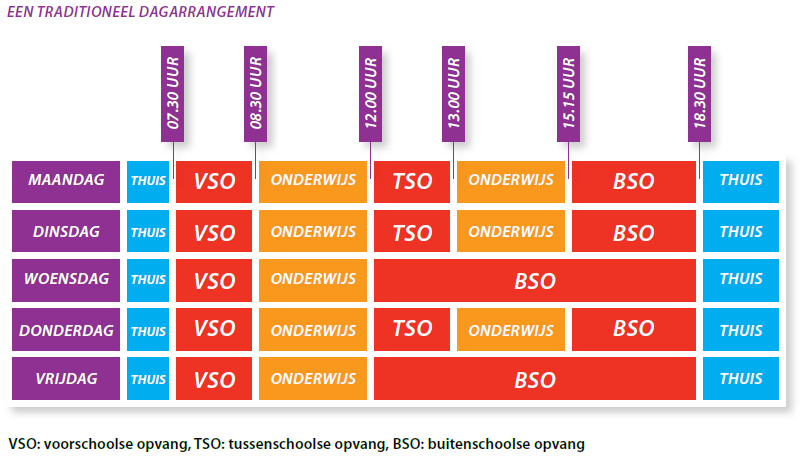 TijdenHet meest opvallende aan het VDA, zijn de tijden. Op de getoonde afbeeldingen is een traditioneel dagarrangement en het dagprogramma van het VDA te zien. Het traditionele dagrooster wordt momenteel vaak onderbroken door verschillende vormen van opvang. Voor, - tussen- en naschoolse opvang wordt afgewisseld met een aantal uur onderwijs. In het nieuwe dagprogramma is dat allemaal geïntegreerd. De hele dag wordt door dezelfde organisatie vormgegeven. Van half negen ‘s morgens tot vier uur ’s middags een programma in hetzelfde pedagogische klimaat. Van drukte en veel wisseling naar rust en regelmaat. De wijziging van de schooltijden geeft ook veranderingen in de dagindeling en begeleiding. Het is niet mogelijk de leerkracht gewoon langer voor de groep te zetten en langere lessen te geven. Voor de zes uur extra leertijd die hierdoor gewonnen wordt, wordt extra personeel ingehuurd voor de VDA activiteiten en pauzes. Daarom is het veranderen van gewone school naar VDA school een ingrijpend en langzaam proces. De invoering van een VDA-schooldag vindt daarom gefaseerd plaats. De meeste scholen starten met een dag in de week en daarna wordt dit aantal elke maand met een dag meer opgevoerd. Totdat na vijf maanden een volle week VDA is geïntroduceert.SamenwerkingZoals op de scholen eerst alleen een schoonmaakbedrijf werd ingehuurd, wordt nu ook een overblijf/ pauze bedrijf ingehuurd. Zo’n bedrijf verzorgt de pauzemomenten voor elke groep. Dat betekent in de praktijk dat er voor alle klassen een verschillende pauzetijd afgesproken wordt omdat er niet genoeg medewerkers zijn en ruimte is om alle groepen tegelijk te laten pauzeren. Op die manier hebben leerlingen en leerkrachten ook de pauze die ze nodig hebben. De zes uur per week extra lestijd wordt niet ingevuld door de leerkracht met de reguliere vakken maar wordt opgevuld door diverse creatieve en sportieve vakken. Deze lessen of activiteiten worden verzorgd door zogenoemde vakkrachten. Dit kan gaan om het vak koken, judo, EHBO, tekenen of nog iets anders. Deze zes uur is de leerkracht ‘vrij’ en heeft tijd voor voorbereiding of overleg.
In de laatste paar jaar zijn een aantal bedrijven gestart die zich hier op richten. Onder andere ‘Beware Brede School’. Beware is een bedrijf dat allerlei diensten verleent waarvan de VDA-school gebruik kan maken: trainingen, activiteiten, begeleiding, advies en ondersteuning. De kosten van deze lessen variëren van 40 tot 60 euro per uur voor een activiteit. Soms worden er hogere bedragen gerekend, maar de scholen geven aan dat 75 euro echt de bovengrens is. Naast het inroepen van vakleerkrachten of pedagogisch medewerkers via bedrijven, kan er in de wijk gekeken worden naar beroepskrachten en vrijwilligers. Door zich ook hier op te richten wordt het VDA uiteindelijk breed gedragen en echt onderdeel van de wijk. “In Brede schoolverband hoeven de capaciteiten van begeleiders niet alleen professionele capaciteiten te zijn. (…) Men kan ook kijken naar bijvoorbeeld persoonlijke hobby’s en interesses van de beroepskrachten en vrijwilligers op school en in de wijk. Men kan letten op inhoudelijke kennis maar ook op ervaringen met verschillende vormen van aanpak.” Na schooltijd, om vier uur, is het mogelijk naar de BSO te gaan. De BSO wordt georganiseerd vanuit school en kan plaats vinden in de school of vlak bij de school.
Om voor al deze samenwerkende partijen een goede samenwerking te creëren wordt gewerkt aan een goede communicatie. Samenwerkende partijen schrijven hiervoor samen pedagogische werkplannen of stellen een werkgroep interne communicatie op, zodat een goede en vooral pedagogische omgeving voor de kinderen wordt gecreëerd.  Als de termen brede school en dagarrangement langs komen, bestaat het gevaar dat ze dezelfde betekenis krijgen. Dit is echter niet de bedoeling. ‘Een dagarrangement is onderdeel van een brede school, maar niet hetzelfde’ De brede school is, naar de definitie van het ministerie van OCW, “een netwerk van onderwijs en andere voorzieningen voor kinderen en ouders, zoals opvang, zorg, welzijn, cultuur, sport, etc. met als doel de actieve deelname van kinderen aan de samenleving te bevorderen, kinderen een goede “dagindeling”te bieden, mogelijke achterstanden van kinderen weg te nemen en hun sociale competentie te vergroten.” 
Het dagarrangement is een organisatievorm die hieraan bijdraagt door tijdens schooltijd die voorzieningen aan te bieden. Als een school het VDA organiseert heeft hij een actieve rol en neemt een sleutelpositie in voor de kinderen. Het verschil met de brede school hierbij is dat bij de brede school ook vooral de samenwerkingsverbanden, bijvoorbeeld met jeugdzorg en politie centraal staan. DoelenMet al deze veranderingen in het onderwijs wil men inspelen op veranderingen in de maatschappij. De drie doelen die hiervoor door de overheid zijn opgesteld zijn: het vergroten van ontwikkelingskansen, het opvangen van kinderen van werkende ouders en het bevorderen van de sociale cohesie in de wijk. In de afgelopen jaren is de onderwijsongelijkheid flink afgenomen. Nu zien we die ongelijkheid weer terugkomen doordat kinderen van etnische minderheden, gemiddeld minder goede schoolprestaties leveren dan kinderen van Nederlandse ouders. Als we de cijfers beter bekijken, zien we dat dit samenhangt met lagere sociale milieus. Daarom zien we veel VDA-scholen opduiken in de achterstandswijken van grote steden. Om de ontwikkelingskansen te vergroten is het belangrijk om goed aan te sluiten bij de beginsituatie en bij de wereld van het kind. Leerlingen uit achterstandssituaties en vooral allochtone leerlingen, komen op school met achterstanden. Dat zijn vooral achterstanden op de taal- ontwikkeling en verwerving. Dat komt doordat thuis erg eenvoudig Nederlands, of een andere taal wordt gesproken met de kinderen. Ook in de motorische ontwikkeling en de sociaal- emotionele ontwikkeling zijn achterstanden gemeten. Dit komt doordat allochtone gezinnen minder investeren in speelmateriaal en er wordt anders gecommuniceerd. Al in het jaar 1996 is dat geconstateerd en beschreven. Daarom lijkt het mij goed dat er eindelijk actie wordt ondernomen door middel van een andere schoolvorm. Door het VDA worden diverse activiteiten aangeboden waarmee zij anders niet zouden kunnen kennismaken. Zoals het zelf koken, een muziekinstrument bespelen en het beoefenen van een bepaalde sport. Dit wordt dan georganiseerd in samenwerking met een muziekschool of sportvereniging in de buurt. Een andere bijkomstigheid is dat kinderen bij alle activiteiten de Nederlandse taal meer horen en gebruiken, hun sociale vaardigheden kunnen oefenen in de vele situaties met andere kinderen en de motoriek wordt getraind bij bijvoorbeeld het sporten of het bespelen van een muziekinstrument. Maar, wanneer dragen we bij aan de ontwikkelingskansen van kinderen? Voordat een kind zich kan ontplooien is het belangrijk dat aan bepaalde behoeften wordt voldaan. De piramide van Maslow maakt dit duidelijk. (Afbeelding 2) De onderste 4 segmenten van de piramide zijn voorwaarden waaraan voldaan moet worden om tot zelfontplooiing te kunnen komen. 
Verder zijn er erg veel ideeën over de manier van ontwikkeling van kinderen. Volgens Piaget is ontwikkeling een zelf-organiserend proces: het is in de eerste plaats door het kind zelf gestuurd. Kinderen pikken zelf de dingen op die een bijdrage leveren aan hun ontwikkeling. Daarom is het belangrijk dat er een rijke leeromgeving wordt gecreëerd. Vygotsky vertelt ons dat het juist gaat over de begrippen en vaardigheden die de school op de juiste manier aanbied, en de kinderen zich daardoor eigen kunnen maken. Deze twee theorieën verschillen in aspecten die wezenlijk zijn voor de kennisoverdracht maar ze zijn het eens over een fundamenteel principe; de voorwaarde van ontwikkeling is vooral dat het kind in aanraking komt met informatie, hulp en gebeurtenissen die aansluiten en iets vooruitlopen op de ontwikkeling van het kind.  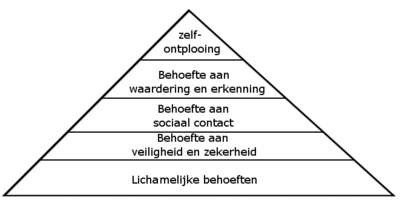 Sinds de invoering van de pil en de tijd waarin het een vanzelfsprekendheid werd, is men anders gaan denken over het krijgen van kinderen. Ten eerste is in een groot deel van de samenleving het accent van het krijgen van kinderen, verschoven naar het nemen van kinderen. Terwijl er eerst werd gedacht aan de voorbereidingen om het kind een zo goed mogelijke plaats te geven, wordt nu gedacht aan de eigen belangen van de ouder. Veel volwassenen stellen het eigen geluk en de eigen belangen boven het geluk van het kind. Ze zouden wel een kind willen, maar willen zelf nog optimaal van hun leven genieten. Het is belangrijk dat er nog gewerkt kan blijven worden. De kinderopvang wordt dan ook al vroeg voor de geboorte van het kind gekozen en het kind wordt ingeschreven. Hieraan is te zien hoe belangrijk kinderopvang voor de gemiddelde ouder is. 
In de tijd dat de kinderopvang in combinatie met twee werkende ouders in opkomst was, beschreef Lodewijks-Frenken (1992) al criteria voor de kinderopvang.Het kind heeft recht op een dragende relatie. De dragende relatie is de belangrijkste relatie van het kind. Er is veel ruimte, tijd en stabiliteit in de eerste 6 levensjaren van het kind nodig voor deze relatie, omdat deze belangrijk is voor de ontwikkeling van het vertrouwen. Doordat het VDA niet verplicht is voor de kinderen in de groepen 1 en 2 van de basisschool geeft men hier gehoor aan. Maar, de VDA-school is wel bereid deze kinderen op te vangen tijdens de lange schooldagen die gehouden worden. Dan is er dus erg weinig tijd voor deze relatie omdat het kind ook erg moe zal zijn na een hele schooldag.  De professionele relatie dient in het leven van het jonge kind een zeer beperkte plaats in te nemen. Op een VDA-school werken veel pedagogisch medewerkers. Daardoor komt het kind in aanraking met veel ‘professionele relaties’, die zich kenmerken doordat ze tijdelijk en meer afstandelijk zijn. Als een jong kind hier teveel mee te maken krijgt kan hij zich niet goed hechten aan de volwassene. Ook in het leven van het oudere schoolkind is het belangrijk om de professionele relatie niet ‘gewoon’ te gaan vinden. Het is juist belangrijk om te leren duurzame relaties aan te gaan. Het kind heeft recht op opvoeding. Opvoeding komt zeker kijken bij het VDA. Vooral doordat het kind zo’n lange tijd doorbrengt op school. Al lange tijd in Nederland is er een spanning tussen het kennisaspect en de opvoedkundige functie van de basisschool. Het VDA draagt bij aan het kennisaspect doordat het als doel heeft de ontwikkelingskansen te vergroten, maar moet zeker ook aandacht besteden aan de opvoeding van kinderen. Mijns inzien zijn deze ook niet los van elkaar te koppelen. De school kan niet altijd toekomen aan het opvoeden van kinderen doordat er door de ouders niet goed wordt georiënteerd bij de schoolkeuze. Daarnaast werken scholen wel buurtgericht, maar is er niet altijd de aandacht voor ‘het kind uit de buurt’. Ook is er onvoldoende samenwerking tussen school en gezin. Leerkrachten hebben te weinig mogelijkheden voldoende aandacht aan de kinderen te schenken doordat klassen erg groot zijn en zij teveel taken hebben en als laatste is het niet altijd even gemakkelijk om goed in te spelen op de snel veranderende maatschappij. Volwassene moet respect hebben voor afhankelijkheid van het kind. Het kind is, zoals Langeveld het in zijn gelijknamige boek schreef, ‘op opvoeding aangewezen’. Daar moeten we ons als volwassenen van bewust zijn en dat betekent: passende aandacht en begeleiding voor elk kind. Ik denk dat de beste plaats hiervoor thuis is, omdat ouders of verzorgers het kind het beste kennen. In sommige gevallen, waar ouders werken, druk zijn, of in andere onstabiele situaties verkeren, zullen kinderen misschien beter af zijn bij pedagogisch medewerkers of op de VDA-school. Wat dat betreft komt het VDA enerzijds tot zijn doel omdat het het kind opvangt en begeleid. Anderzijds lijkt het mij beter dat een kind afhankelijk kan zijn bij zijn ouders en daar wordt begeleid en zich veilig voelt. Volwassene moet respect hebben voor de innerlijke autonomie van het kind. Kinderen willen zelf dingen, en kunnen zelf keuzes maken. Soms moeten zij daarin worden bijgestuurd of terecht gewezen omdat een kind nog niet alle gevolgen, effecten en gevaren van zijn daden kan inschatten.Wellicht is het meest lastige criterium uit deze rij het recht op een dragende relatie. Ook komen er in een week, bij twee verschillende activiteiten per week ook twee professionele relaties met vakkrachten bij. Daarbij wisselen de vakkrachten door het jaar heen ook meerdere keren per klas. 
De school zal in grote mate kunnen voldoen aan de criteria aangezien het al jarenlang een pedagogische verblijfplaats voor kinderen wil zijn. Het VDA wordt opgezet in zogenoemde prachtwijken, krachtwijken of achterstandswijken. Dit zijn wijken waar regelmatig vervuiling, vernieling en overlast geconstateerd wordt. Verder heeft een deel van de bewoners te kampen met persoonlijke problemen. Bijvoorbeeld werkloosheid, armoede, schulden, problemen in het gezin en verslavingen. Door persoonlijke problemen is er minder aandacht voor de omgeving, de omwonenden en de wijk. Naast dit probleem is er ook het feit van de sociaal culturele diversiteit van de bewoners, die gevolgen heeft voor de wijk. De verschillende bewoners zijn wel op elkaar aangewezen maar niet in staat om goed met elkaar te communiceren. Verschillende culturen nemen verschillende talen, maar zeker ook verschillende sociale omgangsvormen met zich mee. Dit staat de collectieve zelfredzaamheid in de weg. 
In de wijken is vaak een combinatie van teveel sociale cohesie doordat de bewoners gericht zijn op hun eigen netwerk, en te weinig sociale cohesie doordat er geen gedeelde identiteit en familiariteit is. Het VDA heeft dan ook de mooie opdracht gekregen om hier op in te spelen en verbetering aan te brengen. Om sociale samenhang te realiseren wordt hard gewerkt aan dezelfde morele basisnormen voor een wijk, zoals medemenselijkheid, hulpvaardigheid, respect en fatsoen. Dit is te zien op borden die verspreid in de wijk worden geplaatst. (Afbeelding 3 en 4) Hierdoor worden ook de sociale competenties van bewoners op elkaar afgestemd. Het mag duidelijk zijn dat we er niet zijn met het ophangen van bordjes. Het is belangrijk te werken aan de sociale competenties, onderlinge familairiteit en gedeelde identiteit, met behoud van de eigen identiteit. Dit kan worden gedaan door als er iemand of een organisatie nodig is, als eerste in de wijk te kijken of er iemand is die de functie kan vervullen. Op die manier raken er meer mensen betrokken bij de school en staat de school midden in de wijk. Daarnaast is het door het VDA mogelijk de kinderen op te vangen in de buurt die zij kennen. Hierdoor kan het kind de contacten met zijn leeftijdsgenoten (uit de wijk) voortzetten en een relatie opbouwen.   Ook bestaat de plaats van de opvang uit de vertrouwde omgeving. 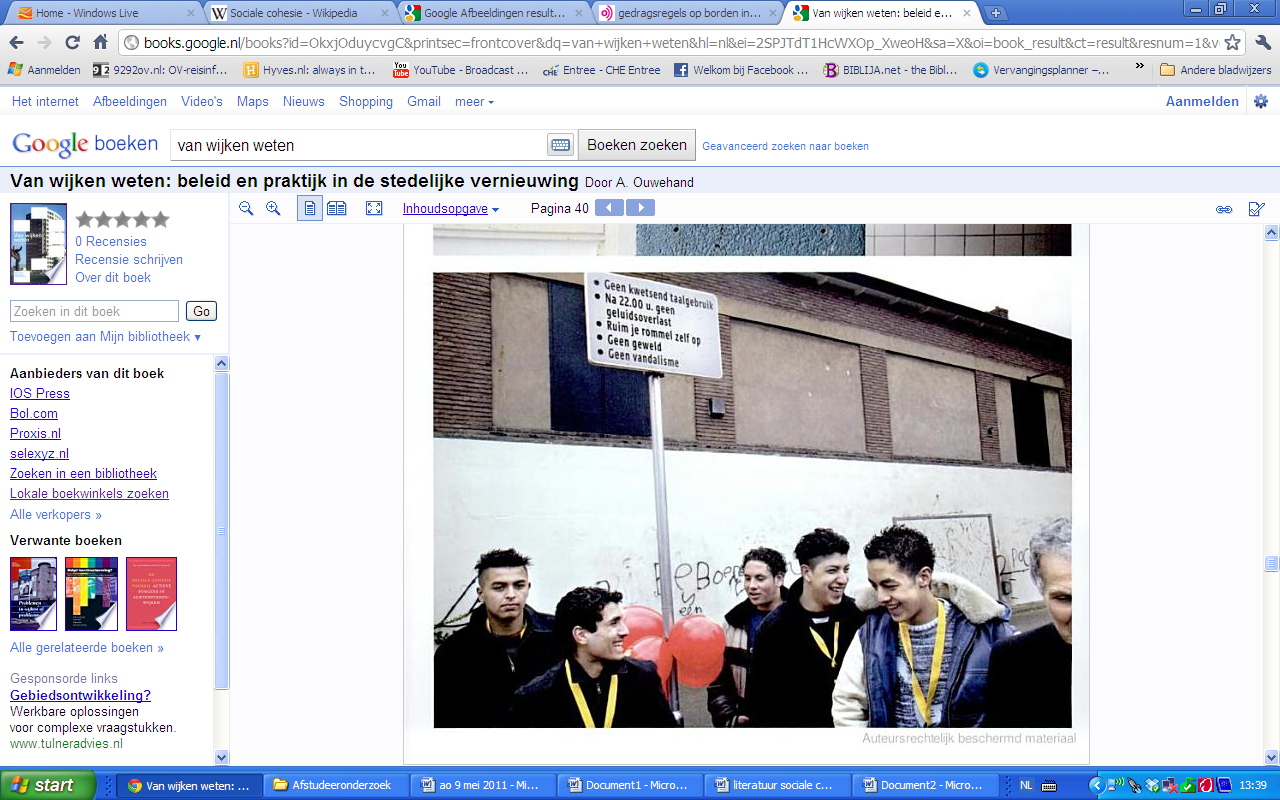 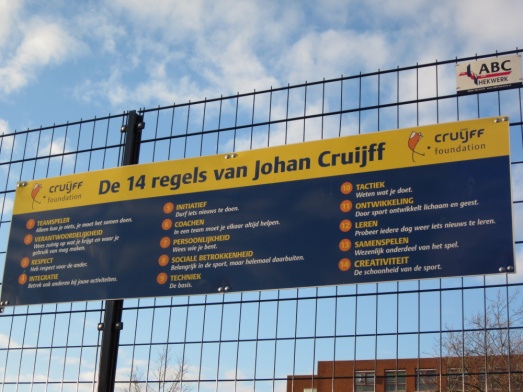 Tijdens een van mijn stages in groep 8 hoorde ik een leerling zeggen: ‘Ik wìl helemaal niet zo lang op school zitten. Ik heb er toch niet om gevraagd.’ Het ging hier vooral om een opstandige puber, maar toch heb ik onthouden wat hij zei. Er vinden bij het invoeren van het VDA veel praktische veranderingen plaats. Uit de doelen blijkt dat het drie partijen zijn die belang (zouden moeten) hebben bij de invoering van het VDA; het kind, de ouders en de maatschappij. Hoofdstuk 3 – OntstaanAls er een verandering in het onderwijsconcept plaatsvindt, vindt dat vaak zijn oorsprong in de maatschappij. De maatschappij is veranderd van meer collectief naar individualistisch. Ook is het woord multicultureel niet meer weg te denken, naast het feit dat vaak beide ouders werken om 

te kunnen voldoen aan alle wensen en verplichtingen die een gezin in deze tijd heeft. Daardoor heeft de school ook andere (of meer)  taken toebedeeld gekregen. OntwikkelingenTegenwoordig is onze samenleving individualistisch zegt men. Als deze uitspraak gedaan wordt, wordt teruggedacht aan ongeveer 50 jaar geleden. In die tijd was de Nederlandse samenleving sterk verzuild. Als men iets deed of dacht, werd dat getoetst aan de waarden van de zuil waartoe men behoorde. De gedachte dat je ergens bij hoort was heel gewoon en werd ook in ere gehouden door de fijnmazige samenleving. In de steden en dorpen kende iedereen elkaar en als dat niet zo was, was er een kerk, bakker of vereniging waar men elkaar kon ontmoeten. Dit is veranderd door de verbeterde infrastructuur op het land maar ook door de media. De media geeft ons contact en interactie met bijna alle gebieden in de wereld. Hierdoor kunnen mensen uit hun vertrouwde omgeving vertrekken en zo worden de ‘fijne’ mazen van het collectieve leven grover. Het gaat in deze tijd vooral om het individu; om de resultaten en de zelfontplooiing die een persoon bereikt. 
Door de verbeterde infrastructuur, onze democratie en de goede leefomstandigheden in Nederland zijn er in de afgelopen jaren veel mensen geïmmigreerd. Deze mensen zoeken land- en cultuurgenoten om bij in de buurt te wonen. Deze leefgemeenschappen concentreren zich in wijken van grote steden waar huizen nog relatief goedkoop zijn. Hierdoor ontstaat er op die plaatsen een smeltkroes aan culturen. Al die verschillende culturen botsen met elkaar. Deze reden, het gebrek aan sociale cohesie, het afnemen van de solidariteit en de individualisering hebben ervoor gezorgd dat het bevorderen van burgerschap in 2006 in de wet is vastgelegd als verplicht doel in het Nederlandse onderwijs. Het bevorderen van actief burgerschap en sociale integratie bij leerlingen is onder andere mogelijk door de realisering van de Brede scholen, waarbij de school een netwerk is voor de hele maatschappij. Het verlengde hiervan is het VDA, dat hieraan bijdraagt door het geïntegreerde aanbod van activiteiten en het doen van een beroep op de wijk bij het aanbieden. 
Daarnaast heeft nog een veranderingsproces zich afgespeeld. Terwijl het eerst de gewoonte was dat de ene ouder werkte en de andere ouder voor de opvoeding en het huishouden zorgde, werken nu vaak beide ouders. In 1999 werd een onderzoek ingesteld naar de dagindeling van mensen. Er werden 140 experimenten uitgevoerd waarbij de uiteindelijke vraag was: Hoe kunnen we het in Nederland zo organiseren dat werk en privé goed samen gaan? Het moest voor mannen en vrouwen mogelijk worden werk en privé beter te combineren. Uit de resultaten van dat onderzoek kwam naar voren dat betere samenwerking tussen instellingen voor opvang, onderwijs, cultuur en sport veel zou bijdragen aan de harmonie tussen werk en privé. Deze resultaten van het onderzoek werden uitgebracht in 2003 en het beleidsadvies ‘Ruimte voor Ritme’ werd geschreven. Hierin deed men voorstellen voor de invoering van dagarrangementen. In september 2004 gaf het kabinet daar reactie op. De doelstelling was: in 2007 moeten in minimaal honderd gemeenten dagarrangementen gerealiseerd zijn. In datzelfde jaar werden scholen al wettelijk verplicht om te zorgen voor voor- en naschoolse opvang. Nu, een aantal jaar later, zien we dat dit inderdaad gerealiseerd is. 
Door het werken van beide ouders hebben zij ook minder tijd voor de opvoeding. Dit heeft ervoor gezorgd dat de school niet langer een onderwijsinstituut is, maar dat het terrein van de opvoeding er steeds meer bij komt kijken. Denk hierbij aan de termen burgerschap, morele vorming (wat beter bekend is als normen en waarden ontwikkeling) en het aanbieden van een vak als ‘gezond en redzaam gedrag’. Het opvoeden wat eerst door de ouders gebeurde, is steeds meer ook een taak van de school geworden. Herkomst Het VDA is geen bedenksel van Nederlandse bodem. In Frankrijk, België en de Scandinavische landen is het al lang de gewoonte dat schoolkantines om twaalf uur een warme maaltijd serveren. Zweden is een land dat ons vaak als voorbeeld dient, maar we kunnen nu ook naar Engeland kijken als toonaangevend voorbeeld. Toen we het in Nederland nog maar bedachten, was men in Zweden al druk bezig met de combinatie opvang en onderwijs. In de jaren 90 is men daar al overgegaan op het systeem van de brede school. De reden hiervoor was dat allebei de ouders al fulltime werkten en het niet meer dan een logisch gevolg hiervan was, een geïntegreerd aanbod van onderwijs op te zetten. 
In Zweden gaan de kinderen naar school als ze 6 jaar zijn. ’s Morgens wordt er lesgegeven in basisvakken zoals rekenen en taal. ’s Middags wordt er gewerkt in ateliers en is er ruimte voor sport, spel en cultuur. Alle activiteiten zijn onder verantwoordelijkheid van de school (die op zijn beurt weer onder verantwoordelijkheid van de gemeente valt) en vinden plaats in hetzelfde schoolgebouw. De oudere kinderen van de school krijgen meer vrijheid en keuzemogelijkheden in hun schoolprogramma. Zij hebben ’s middags nog een aantal lessen en daarna mogen zij in overleg met de ouders zelf beslissen of ze nog naar de vrijetijdsclub gaan. Het Zweedse model blinkt uit door zijn eenvoud en is succesvol doordat de overheid het vormgegeven heeft. Ook verloopt de samenwerking tussen de diverse partijen goed. De medewerkers die verantwoordelijk zijn voor onderwijs en opvang werken samen aan een goed programma en een eenduidig klimaat. Uit onderzoek is wel gebleken dat de opvang ook onderwijzend geworden is, door de samenwerking met het onderwijs. Dit wordt niet gewaardeerd door de ouders. Het is belangrijk dat kinderen ook hun rust- en speelmomenten krijgen. Het is goed dat scholen in Nederland kijken naar de scholen in Zweden. Hierdoor kunnen veel problemen voorkomen worden, waarom zouden we het wiel voor de tweede keer uitvinden?Ook Engeland is een belangrijk voorbeeld bij de integratie van opvang en onderwijs doordat ook zij net gestart zijn met nieuw beleid. Ook lijkt het Engelse beleid op dat van Nederland. In Engeland wil men naar een brede school die open is van acht uur ’s morgens tot zes uur ’s avonds. Het bepalen van de schooltijden is niet het enige wat de overheid op zich neemt. Zij schrijft ook voor dat het de bedoeling is dat de school het volgende aanbiedt: een gevarieerd programma, gecombineerd met naschoolse opvang, een warme maaltijd tussen de middag, opvoedingsondersteuning, goede verwijzing naar gespecialiseerde diensten en het gebruik van de schoolfaciliteiten voor de gemeenschap. Om hier richting aan te geven en om de zorg voor de kinderen te waarborgen, zijn er doelen en een gedeelde visie opgesteld. Hieraan heeft Nederland een voorbeeld genomen.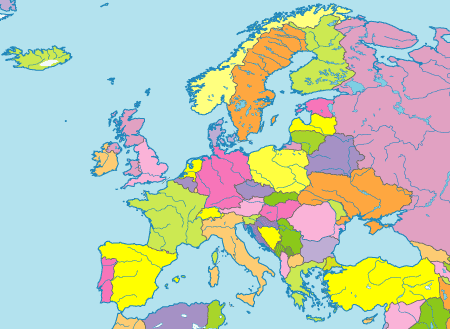 Er is in Nederland al een klein begin gemaakt met de combinatie van opvang en onderwijs. Sinds 2007 zijn scholen wettelijk verplicht voor opvang te zorgen. Ouders en kinderen waarderen het nu al dat de buitenschoolse opvang meer is dan thee drinken en vrij spelen. Toch klinkt het nog druk voor Nederlandse ouders. Zij spreken een duidelijke voorkeur uit voor ten hoogste twee of drie dagen naschoolse opvang per week. Dit staat nogal op gespannen voet met de vaak jubelende toon van beleidsmakers wanneer zij spreken over de Scandinavische landen, waar voltijdse opvang gemeengoed is. We kunnen veel leren van onze buurlanden. Toch blijkt uit bovenstaand bericht dat elk land en elke cultuur uniek is. Zomaar een recept overnemen zal niet lukken maar misschien bieden dezelfde ingrediënten, in een andere verhouding, een goede smaak. 
Hoofdstuk 4 – Het onderzoekOpzetTijdens dit onderzoek wil ik van een klein zichtveld, naar een steeds breder zichtveld werken. Zoals hieronder verduidelijkt wordt. Hierbij ligt een kwalitatief onderzoek het meest voor de hand. Er is nog weinig bekend over de geformuleerde onderzoeksvraag. Door een open manier van informatie verzamelen met een half gestructureerd interview kunnen meer gegevens bekend worden. De vragen die ik vooraf heb geformuleerd staan in bijlage 2. Deze vragen staan niet vast, de onderwerpen wel waardoor doorvragen beter mogelijk is. Om een zo zuiver mogelijk beeld te krijgen wordt er niet rechtstreeks gevraagd naar de doelen. Met de interviewvragen die zijn samengesteld na het bestuderen van de theorie, worden basisscholen en bedrijven bezocht. Hieronder een overzicht.ResultatenVanuit de overheid zijn drie doelen gegeven die in zicht moeten zijn bij de uitvoering van volledige dagarrangementen op de basisschool. Om er achter te komen in hoeverre deze in zicht zijn heb ik interviews gehouden met mensen die nauw betrokken zijn bij de school, de wijk, de kinderen en het VDA. Dit bleken uiteindelijk de (adjunct) directeuren en VDA-coördinatoren te zijn. 
De interviewvragen die als leidraad gebruikt zijn kunt u vinden in bijlage 2.Worden de doelen van het VDA gerealiseerd op basisscholen in Rotterdam-Zuid?De overheid heeft drie doelen opgesteld waaraan het VDA moet bijdragen. Het bevorderen van ontwikkelingskansen van kinderen, het verzorgen van de opvang van kinderen van werkende ouders en het bevorderen van de sociale cohesie in de wijk. De uitkomsten die te maken hebben met de realisatie zijn op verschillende vlakken divers en komen ook overeen. 

Het bevorderen van de ontwikkelingskansen van de kinderen wordt vergroot doordat de kinderen 6 uur per week in aanraking komen met nieuwe kennis. De theorie wijst erop dat er kennisontwikkeling is als de kinderen in aanraking komen met nieuwe, begrijpelijke informatie. Daarnaast worden de ontwikkelingskansen bevorderd doordat de kinderen op school eten. Hierdoor komt een kind hoger in de piramide van Maslov doordat een eerste levensbehoefte; eten, wordt vervuld. Ook dragen de activiteiten van het VDA bij aan een positief zelfbeeld. Doordat deze meestal niet gelinkt zijn aan taal en rekenen, waar de doelgroep van het VDA juist vaak op uit valt. 
De ontwikkeling van de kinderen kan belemmerd worden door het VDA als de vakkrachten die ingezet worden niet genoeg pedagogisch of didactisch onderlegd zijn. Ook de bezuinigingen van het afgelopen jaar hebben de ontwikkelingskansen van kinderen op diverse scholen belemmerd. 

Ouders maken dankbaar gebruik van de opvangmogelijkheid die het VDA aanbiedt. En van vooral de opvang tussen de middag. Dit wordt vooral duidelijk door de speciale kleuter regeling die op verschillende scholen wordt aangeboden. Veel ouders gaven, voor de invoering van het VDA, aan hier behoefte aan te hebben. Nog geen 10% van de ouders maakt gebruik van de mogelijkheid (als compensatie) met de kleuter op school te eten, of samen thuis te eten. 

Sociale cohesie in de wijk vergroot door het VDA doordat er samengewerkt wordt met instanties in de wijk. Ook worden er door sommige scholen wijkbrede kinderactiviteiten georganiseerd. 
Sommige scholen komen niet toe aan wijkbrede activiteiten door een gebrek aan financiën, visie of motivatie. Het gebeurt ook vaak dat er wordt samengewerkt door verschillende instanties in de wijk, maar dat het meer op ‘naast elkaar’ werken lijkt. De ene instantie wil dan aan de andere laten zien hoe goed hij wel is. Ook dit draagt niet bij aan de sociale cohesie. 
Hoofdstuk 5 – Uitkomst Worden de doelen van het VDA gerealiseerd op basisscholen in Rotterdam-Zuid?

 ja

             nee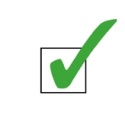 Als er gekozen moet worden tussen wel of niet, een ja of een nee, zal, na het opmaken van de balans, ‘wel’ en ‘ja’ de winnende kant zijn. Het antwoord ligt echter wel wat meer genuanceerd.Doordat we in Nederland veel vrijheid in het onderwijs kennen, wordt het VDA op veel verschillende manieren vorm gegeven. Daardoor zijn er, rondkijkend in het Nederlandse onderwijsveld succesverhalen en tegenvallers te vinden. Voor het bereiken van de doelen zijn namelijk wel bepaalde voorwaarden nodig. OntwikkelingskansenDoor het grote aanbod van ontzettend veel verschillende leerzame activiteiten, worden de ontwikkelingskansen van de kinderen die deelnemen aan het VDA zeker vergroot. Het aanbod van de vakken of activiteiten verschilt per school. Wel zet iedere school, met zijn eigen vakken, zich in voor de ontwikkeling van kinderen. Dit kan zijn op het gebied van sociale vaardigheden, techniek, Engels, de Nederlandse taal en rekenen. Hoe dat gebeurd en of de school, de leerkrachten en leerlingen, tevreden zijn hangt af van twee factoren. Dat zijn de vakkrachten en dat is de organisatie van het VDA. Om voor een basisschool groep te mogen staan, moet een PABO student 4 jaar leren. Een vakkracht is vaak iemand uit de wereld van kunst, cultuur, techniek of een zogenaamde ‘native-speaker’ voor het vak Engels. Deze mensen worden gekozen op basis van hun liefde voor het eigen vak en niet op basis van hun geweldige pedagogische of didactische kunde. Het is dan van groot belang dat deze mensen goed begeleid worden, om op die manier effectieve leertijd te realiseren. Bij een les koken hoort een recept (taalbeschouwing), komen nieuwe woorden aan bod (woordenschat), horen eenheden, maten en hoeveelheden (rekenen). Ook de motorische- en sociale vaardigheden komen kijken bij het koken. Het is nog een hele kunst om al deze gebieden tot hun recht te laten komen op een leerzame manier en in een veilig klassenklimaat. Niet alleen de vaardigheden van de vakkracht spelen hierbij een grote rol. Ook de organisatie van het VDA is een belangrijke factor. Ten eerste is de ruimte waarin de activiteit wordt georganiseerd iets om goed over na te denken. De eigen klas van de kinderen is een veilige omgeving waar bepaalde regels gelden. In een speellokaal, een keuken, een plein of een tuin is de situatie veel vrijer. Dan zal er, in die ruimte, aandacht moeten zijn voor het creëren van een veilige omgeving. 
Daarnaast speelt ook het moment van de activiteit een grote rol. Als de kinderen van 10.00 tot 10.45 een les judo hebben en daarna nog rekenen en een taalles hebben, zal het voor de kinderen moeilijk zijn zich opnieuw te concentreren. En dan is het een moeilijkheid voor de leerkracht om toch de leerstof in de gestelde tijd op een goede manier aan te bieden. Sommige scholen hebben er daarom voor gekozen de VDA activiteiten in verschillende blokken aan te bieden. Bij de Imeldaschool is dit de dinsdag- en donderdagmiddag geworden. Zij hebben hierdoor geen last van het wisselen van lokaal of leerkracht. Door de activiteiten goed aan te bieden, met een juiste organisatie en goede vakkrachten, kunnen kinderen talent ontdekken en nieuwe motivatie vinden om naar school te gaan. 
Dit kunnen we zien in samenhang met de piramide van Maslow. Als het goed is wordt aan de lichamelijke behoeften thuis voldaan.  Bij scholen waar tussen de middag op school wordt gegeten en bij de kinderen thuis armoede heerst, wordt ook bijgedragen aan een stapje hoger in de piramide van Maslow. Als een school daarnaast ook kundige vakkrachten en een goede organisatie verzorgt, is niveau twee bereikt. Op school is alle gelegenheid voor sociaal contact in de ontmoeting met andere kinderen en onderwijskundig personeel. In de wijken waar het VDA is ingevoerd, hebben kinderen vaak een onderwijsachterstand op het gebied van taal en- of rekenen. Als er dan andere vakken worden aangeboden waar een kind zijn talent ontdekt, draagt dit bij aan een gevoel van waardering en erkenning waardoor het kind zich kan ontplooien. 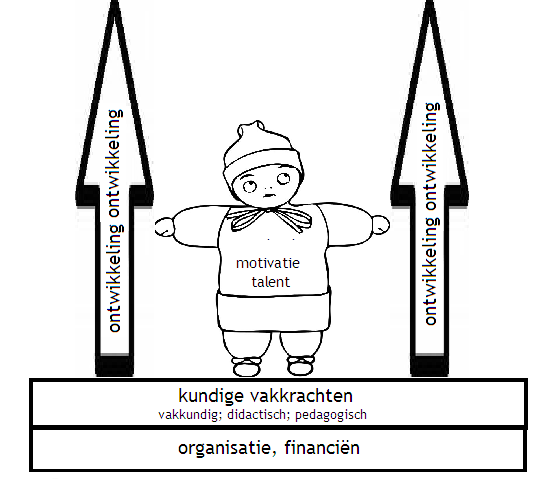 In VDA-vorm  is dit weer te geven als in afbeelding 6. Het fundament van het stimuleren van de ontwikkelingskansen door het VDA is een goede organisatie en voldoende financiële middelen. Daarna zijn kundige vakkrachten nodig. Deze combinatie zorgt voor aantrekkelijke activiteiten en daarbij een kind dat gemotiveerd is en zijn talenten kan ontdekken. Op die manier worden ontwikkelingskansen gerealiseerd. Elke school geeft in het onderzoek aan dat het VDA bijdraagt aan de ontwikkelingskansen van kinderen door de activiteiten die worden aangeboden. Verbeterpunten hierbij zijn: rust in het gehele programma, stabiele vakkrachten en het uitbreiden van leerlijnen en leerdoelen. 
Verder worden ook niet toereikende financiën als een blokkade voor de ontwikkelingskansen gezien. Doordat de gemeente Rotterdam met verkeerde cijfers gerekend had, hebben verschillende scholen veel moeite ondervonden bij de organisatie. Het budget werd bij sommige scholen met 10% verminderd tot wel 50% minder geld bij andere scholen. Voor volgend schooljaar is er weer minder geld beschikbaar. Er wordt een bezuiniging doorgevoerd die er nog eens voor zal zorgen dat het budget door de helft gaat. Als de organisatie, financiën of vakkrachten niet toereikend of vakkundig zijn heeft dat een effect op de ‘hoeveelheid’ ontwikkeling en zal er minder bijdrage zijn aan de ontwikkelingskansen van kinderen. Sociale cohesie Hoe zou een school met het VDA kunnen bijdragen aan de sociale cohesie in de wijk? Door het stimuleren van sociale competenties, door het stimuleren van algemeen geaccepteerde morele basiswaarden, door het betrekken van mensen of instanties uit de wijk bij de realisatie van het VDA en noem maar op. Het is dan ook erg opvallend dat zeker de helft van de scholen in het onderzoek aangeeft niets of bijna niets extra’s voor de wijk te betekenen met het VDA. De scholen die dat wel doen, doen dat door samen te werken met instanties in de wijk, af en toe wijkbrede activiteiten te organiseren of bepaalde ruimten gezamenlijk te gebruiken. Het is denk ik duidelijk dat hier nog erg veel winst op te behalen valt. Vooral in het duidelijk maken van wat de sociale cohesie precies is, en hoe daar aan bij te dragen is. De Nelson Mandela school is hiermee erg goed op weg. Zij geven zelf aan dat er nog wel veel winst te behalen valt in begeleiding en concentratie in wat zij doen, maar het concept staat als een huis en is, in ieder geval op papier, erg goed voor de sociale cohesie in de wijk. 
Er zijn daar ongeveer 40 ouders die meewerken aan de lessen sociale competentie. De ouders doen tussen de middag een half uur spelletjes met een groepje van ongeveer 5 kinderen. De ouders en soms ook de kinderen worden hierbij begeleid door ‘De Meeuw’. Dit is een stichting die begeleiding biedt aan professionals en vrijwilligers die met jongeren en kinderen werken. Door deze activiteit van ouders en kinderen trainen zij allebei hun sociale competentie. Dat is niet de enige winst. Ook wordt hier een stuk sociale samenhang en mogelijk een stuk sociale controle gecreëerd bij ouders onderling. Hier wordt ook op een natuurlijke manier een situatie verwezenlijkt waarbij ouders verantwoordelijkheid nemen voor de kinderen van andere ouders, ook buiten schooltijd. Een mooi voorbeeld, maar wel het enige voorbeeld waarbij de sociale cohesie echt bevorderd wordt. Opvang Op het gebied van opvang wordt maar èèn wanklank gehoord. De ouders van jonge kinderen vinden het wel erg lang, van half 9 tot 4 uur op school. Daarom heeft de helft van de ondervraagde scholen een speciale kleuterregeling in werking gesteld. De kleuters mogen een uur eerder naar huis of de ouders mogen met hun kleuter op school eten. Veel reactie kwam er echter niet op deze regeling, er zijn maar een aantal ouders die hier af en toe gebruik van maken. Het is goed om te zien dat een groot gedeelte van de ondervraagde scholen benadrukt dat ze het hele jaar dezelfde vakkrachten willen gebruiken, of dat willen gaan doen met ingang van volgend jaar. Dit is een positieve ontwikkeling als we kijken naar de behoefte aan een dragende relatie en het beperken van professionele relaties. AanbevelingenOf de doelen van het VDA worden gerealiseerd is verschillend per school. Dit verschil komt doordat de uitvoering van het VDA vrij wordt gelaten door de overheid. De tijden van het VDA komen grotendeels overeen. Overal wordt 6 uur extra leertijd ingevoerd. Het rendement wat hieruit wordt gehaald voor kind, ouder en wijk verschilt per school. Wel zijn er, zoals te lezen is bij de verschillende doelen voorwaarden of aanvullingen die het VDA effectiever kunnen maken voor elke school. Kernwoorden bij de organisatie van het VDA zijn rust en regelmaat. Het geeft rust als de leerlingen weten waar zij aan toe zijn. Dit wordt voor een deel bereikt met het aanstellen van vaste vakkrachten voor een heel schooljaar. Maar ook de samenwerking in het gehele schoolteam mag niet worden vergeten. Een gezamenlijke pedagogische visie, dat wil zeggen; gezamenlijke regels en afspraken, geven duidelijkheid en daarmee ook de benodigde rust. 
Daarnaast is ook rust in het rooster een goede toevoeging, door de VDA-activiteiten te centreren. Denk bijvoorbeeld aan de school die ervoor kiest de activiteiten op de dinsdag- en donderdagmiddag te plannen.  Verder is het belangrijk de vage uitspraak: ‘bevorderen van de  sociale cohesie in de wijk’ te verduidelijken. Niet alleen voor het team maar vooral ook in het plan. De scholen die een concreet plan hebben met een praktisch idee, werken dit gemakkelijker uit in de praktijk. 

Financiën zijn geen voorwaarde voor een goed, opbouwend programma. Wel de stabiliteit van de financiën en een goed doordacht uitgavenplan. Als de gemeente Rotterdam een aantal weken voor de aanvang van het schooljaar de financiën terug draait, terwijl er al afspraken gemaakt en contracten getekend zijn, draagt dit niet bij aan een goede uitvoering. De hoogte van het bedrag moet wel toereikend zijn, maar een lager bedrag wil niet zeggen dat de kwaliteit ook achter uit gaat. Als ouders en andere belangstellenden systematisch worden betrokken en begeleid bij de uitvoering van bijvoorbeeld de tussen-de-middag opvang, geeft dit minder kosten dan deze organisatie over te laten aan een bedrijf. Beware Brede School stelt dat er bij deelnemende scholen een groot gebrek aan motivatie bestaat:  De scholen weten de drie doelen die de regering opstelt meestal niet. ‘Dat komt door een gebrek aan visie en motivatie. Een bestuur draagt vaak het VDA op zodat ze de concurrentie van andere scholen de baas kunnen blijven. Dit is een logisch verschijnsel. Een verandering die ook nog eens extra werk en drukte oplevert, daar kiest bijna niemand vrijwillig voor. Op de scholen waar wel erg enthousiast en actief gereageerd is op het VDA, lijkt het er op dat het VDA  ook beter van de grond gekomen is. Motivatie werkt aanstekelijk en het is jammer dat op dit moment iedereen zelf het wiel aan het uitvinden is. Er zijn allerlei bedrijven, scholen en stichtingen bezig met de realisatie van een goed lopend VDA. Het is hoogst waarschijnlijk erg veel gevraagd als we zeggen dat deze moeten gaan samenwerken. Maar het zal wel een mooie kans zijn als er een platform opgericht wordt van waar uit zogenaamde ‘succesVDA’s’ motivatie, advies en voorbeelden kunnen geven. Geen werkgroep waar weer veel geld en energie in gaat zitten. Maar een netwerk van scholen die onder leiding van een coördinator andere scholen kunnen inspireren en motiveren. Hoofdstuk 6 – Tenslotte
De overheid heeft drie doelen gesteld die het VDA moet nastreven. Het vergroten van ontwikkelingskansen van kinderen, de sociale cohesie in de wijk bevorderen en kinderen van werkende ouders opvangen. Deze doelen zijn erg groot en op verschillende terreinen. Ze zijn gericht op de kinderen, op de ouders en op de maatschappij. Het vergroten van ontwikkelingskansen wordt door elke VDA school gerealiseerd. Factoren die dit stimuleren of belemmeren zijn de voorbereiding, de organisatie, de vakkrachten en activiteiten. De opvang verzorgen van kinderen van werkende ouders wordt ook door elke school gerealiseerd. Er waren bij de voorbereiding van het VDA wat ouders die de zes uur per week langer wel erg veel vonden, maar bij de uitvoering zijn er geen negatieve geluiden meer geweest. De sociale cohesie in de wijk wordt door de meeste scholen niet of nauwelijks bevorderd door een gebrek aan visie of financiën. Hierbij valt dan ook nog veel winst  te behalen. Dit is in het kort wat ik in dit onderzoek heb onderzocht en geconstateerd. Het leuke aan dit onderzoek is dat ik in erg veel scholen heb kunnen kijken. Ik heb veel mensen ontmoet en heb nieuwe kennis opgedaan over de organisatie van een school. Naarmate ik langer bezig was met het onderzoek kreeg ik er meer plezier in, doordat ik tot nieuwe kennis en ontdekkingen kwam. Het schrijven van het theoriedeel was het lastigste gedeelte om te maken. Achteraf zie ik ook waardoor dat kwam. Er zijn in Nederland behoorlijk wat boeken verschenen over de Brede school. Het VDA is nog wat meer op de achtergrond. Ik zocht in het begin vooral naar algemeenheden. Tijdens mijn praktijkonderzoek ontdekte ik dat ‘het VDA’  niet bestaat. Het is overal verschillend. De enige overeenkomst is de leertijdverlenging van zes uur per week. Ik denk dat dit wel kenmerkend is voor onderzoek naar een relatief nieuw verschijnsel. Wat ik bij een nieuw onderzoek anders zou doen is overal dezelfde interviewstrategie gebruiken. Nu is die door de tijd heen elke keer wel een beetje anders geweest. Bij een aantal scholen ben ik langs geweest, bij sommige scholen heb ik eerst de vragen opgestuurd, bij anderen niet. Ook heb ik sommige scholen, in verband met de reistijd, telefonisch benaderd. Ik heb ervaren dat er dan een groot verschil zit in de hoeveelheid beschikbare informatie. Ook heb ik het idee dat er een verschil in verloop van het gesprek zit, bij het van te voren verzenden van de vragen, ten opzichte van de situatie dat de vragen niet van te voren verzonden worden. Verder was het slim geweest als ik de studiebelasting had afgebakend. Dit onderzoek heb ik uitgevoerd voor vijf studiepunten, terwijl mijn klasgenoten hun afstudeeronderzoek uitvoeren voor het dubbele aantal studiepunten. Het is niet duidelijk waar de ‘reductie’ precies in zit. 
Na het uitvoeren van dit onderzoek en na het doen van aanbevelingen wil ik graag weten of er behoefte is aan een landelijk platform voor motivatie, inspiratie en ondersteuning bij de organisatie van het VDA? Ook zou ik willen weten hoe de motivatie van het onderwijskundig personeel en het behalen van de VDA doelen zich tot elkaar verhouden. BronnenBoekenDietvorst, C., Velthoven, R. van (red.) (1997) Begeleiden van ontwikkeling in theorie en onderwijspraktijk. Samsom H. D. Tjeenk Willink. Alphen aan den Rijn.Duyvendak, J.W., Otto, M. (red.) (2007), Sociale kaart van Nederland, over maatschappelijke instituties, Boom Onderwijs, Amsterdam. Gramberg, P., Wolff, A. de, (2008) Samenwerken aan een rijk programma. Pedagogiek in Praktijk Magazine, nr. 46. Groenestege, I., Loggem, D. van (red.), Actuele ontwikkelingen in de voor- en vroegschoolse educatie, Koninklijke Bibliotheek, Den Haag.Huisman, M.(red), Oenen, S. van, Zwaard, J. van der, ( 1990)   Starten met de brede school,Uitgeverij NIZW, Utrecht. Kant, H. van de, (2007) Van bolwerk naar netwerkorganisatie Basisschool management. Jrg. 21, nr. 3. Kullberg, J., Interventies in de wijk. Waarom? Waar? En waarom daar? In: Musterd, S., Ostendorf, W. (2009) Problemen in wijken of probleemwijken. Uitgeverij van Gorcum, Assen. Levering, B. (2010) Europees pedagoog uit Rotterdam (Biografie Desiderius Erasmus (1466-1536) In: PIP, Nr. 53. Lodewijks-Frencken, E. Dag Marietje, (1992) Tot vanavond. Over ouderschap, kinderopvang en pedagogische verantwoordelijkheid. Uitgeverij H. Nelissen. Baarn. 
Netelenbos, T. (1997)De voor- en vroegschoolse educatie en de latere schoolloopbaan van kinderen. In: Oostendorp, F. (2010) Integratie in de wijk. JSW, Jrg. 94, nr. 10Ouwehand, A., Kempen, R. van, Visscher, H.(red.) (2008) Van wijken weten, Delft University Press, Delft.
Pols, W. (2008) De school als verbindende schakel. Pedagogiek in Praktijk Magazine, Nr. 45. 
Schreuder, L., Valkestijn, M., Mewissen, S. (2008)   School met de 5 O’s Onderwijs, opvoeding, ontwikkeling, opvang en ontspanning in een dagarrangement, Uitgeverij SWP, Amsterdam. Studulski, F. Grinten, M. van der (red.), (2006) Brede scholen in uitvoering, nieuwe trends en voorbeelden uit de dagelijkse praktijk. Uitgeverij SWP Amsterdam Traas, M. (2003) Opvoeding in verandering. Een veranderende maatschappij en de opvoeding van jongeren. HB Uitgevers, Baarn. 
Wenneker, M. en Dieren, J. van, (2008) Samenwerken aan écht goede buitenschoolse opvang. Basisschool Management. Jrg. 21, nr. 7.InternetBeware Brede-school, Beschikbaar via: http://www.bewarebredeschool.nl/, geraadpleegd op: 16-01-2011
NOS, Onderwijs NL niet slecht, 14-01-2011. Beschikbaar via: headlines.nos.nl, Geraadpleegd op: 14-01-2011.
Ministerie voor Jeugd en Gezin, Alle kansen voor alle kinderen. Programma Jeugd en Gezin 2007-2011OnderzoekenValerie Polakow Suransky, (1982) The erosion of Childhood, The university of Chicago Press, Chichago and London.
Ministerie van Sociale zaken en werkgelegenheid, projectbureau dagindeling, (2003) vier jaar dagindeling.
Amersfoort, Arnoud van, La-Yong Hu, (2009) Onderzoek behoeften en wensen brede scholen, Gemeente Rotterdam. BijlagenBijlage 1Bijlage 2 InterviewAlgemeenHoe gaat het op dit moment met het VDA? 
Is iedereen al gewend?Wordt er nog veel veranderd? En zo ja, wat wordt er veranderd? Waarom wordt dat veranderd?
OudersHoe hebben ouders gereageerd op het VDA? Maken ouders nog gebruik van extra opvang? Naast de opvang die het VDA biedt?Hebben jullie een speciale regeling voor kleuters en hoe reageren ouders daar op? Maken zij er gebruik van? WijkHebben jullie veel contacten met andere instanties/ andere scholen? Is het VDA goed voor de wijk? Op welke manier? KinderenWat kunt u zeggen over de kwaliteit van de activiteiten? Aan welk(e) gebied(en) van de ontwikkeling van kinderen, dragen de activiteiten bij? SamenvattingKunt u de 3 doelen van het VDA die door de regeling zijn opgesteld, in een top 3 zetten? Op nummer 1 staat het doel wat het best behaald wordt, op 3 het doel dat het minst behaald wordt. (De 3 doelen: het vergroten van de ontwikkelingskansen van kinderen, kinderen van 
werkende ouders opvangen, het vergroten van de sociale cohesie in de wijk.) Bijlage 3Basisschool De FontijnContactpersoon:RutgerSinds dit schooljaar bezig met de uitvoering van het VDA. De school staat in ‘Het Oude Noorden’. Het is een openbare basisschool die wordt bezocht door kinderen van diverse etnische achtergronden. Nelson Mandela BasisschoolContactpersoon:
Wendy KoopmansSinds dit schooljaar bezig met de uitvoering van het VDA. De school staat in de Afrikaanderwijk. Het is een openbare basisschool die wordt bezocht door kinderen van diverse etnische achtergronden.Basisschool de SleutelContactpersoon:Marit ZandbergenSinds vorig schooljaar bezig met de uitvoering van het VDA. De school staat in de wijk Bloemhof.  Dit is een protestants-christelijke basisschool die ook wordt bezocht door kinderen van diverse etnische achtergronden. DaCosta BasisschoolContactpersoon:Pia PootDeze basisschool is sinds dit schooljaar bezig met de uitvoering van het VDA. De school staat in de Afrikaanderwijk. De school is een christelijke basisschool welke wordt bezocht door kinderen van diverse etnische achtergronden. TalmaschoolContactpersoon:Monique DegelingDeze basisschool is sinds dit schooljaar bezig met de uitvoering van het VDA. De school staat in Oud Crooswijk. Dit is een protestants-christelijke basisschool die ook wordt bezocht door kinderen van diverse etnische achtergronden.Beware Brede SchoolContactpersoon:Maurits DrenthDit is een bedrijf wat zich bezig houdt met de realisatie van het VDA in het gehele land. Zij verzorgen op aanvraag de gehele coördinatie van het VDA, activiteiten, ziektevervanging, etc. Tante Yo	Contactpersoon:Harmen van de WeteringDit is een projectbureau dat zich inzet voor allerlei projecten op het gebied van educatie en maatschappij. Daardoor zijn zij betrokken bij de realisatie van het VDA op de Imelda school. Naam en studentnummer: Gerda Boot, 070484 (september 2010)Onderwerp afstudeeronderzoek: Volledige DagarrangementenOnderzoeksvraag: Wat zijn de overeenkomsten en verschillen tussen theorie en praktijk bij de uitvoering van het Volledig Dagarrangement op basisscholen in Rotterdam-Zuid.Wat verwacht je op dit moment als antwoord op je onderzoeksvraag?
 Ik verwacht dat er veel overeenkomsten zijn tussen theorie en praktijk, omdat het VDA een duidelijk concept heeft. Daarnaast denk ik dat er ook veel verschillen zijn; omdat de bedenkers vaak niet uit de alledaagse praktijk van de basisschool komen en veel praktische zaken over het hoofd zien. Wat kan het resultaat van jouw onderzoek voor de praktijk betekenen?
(In hoeverre) sluit je vraag aan bij actuele ontwikkelingen?Het resultaat van mijn onderzoek kan bijdragen aan de discussie van het wel of niet behouden van het VDA. Veel basisscholen in Rotterdam zijn de afgelopen 2 schooljaren bezig geweest met het oriënteren op- en invoeren van het Volledig Dag Arrangement. Op dit moment is er een discussie gaande die ervoor pleit het Volledig Dag Arrangement op te geven. (Hoe) spelen (1) pedagogische, (2) onderwijskundige en (3) levensbeschouwelijke identiteit een rol in de keuze voor en/of de uitwerking van je onderwerp?Het Volledig Dagarrangement heeft in de praktijk veel te maken met pedagogiek of onderwijskunde. Het VDA kan in de praktijk pedagogische problemen opleveren. Bijvoorbeeld door de verschillende leerkrachten die voor de groep staan. Ik ben van mening dat het belangrijk is dat een jong kind op een dag les heeft van eenzelfde leerkracht. Dit in verband met de ontwikkeling van het kind. Het is belangrijk dat een kind zich aan een persoon kan hechten. Daarnaast is het zo dat er tijdens een verlengde schooldag vakkrachten voor de klas staan. Deze zijn gespecialiseerd in bijvoorbeeld koken of judo. Deze hebben echter geen pedagogische opleiding achter de rug en zijn niet opgeleid om een groep kinderen te begeleiden. Onderwijskundige identiteit. Het is belangrijk om de werkvormen bewust te kiezen, omdat een dag de ene keer bestaat uit lang in de klas zitten, en anderzijds gebeurd het ook dat VDA-activiteiten zich afwisselen. De uitwerking van dit onderwerp bevindt zich wat mij betreft meer in het maatschappelijke kader. Het heeft te maken met het belang van het kind, maar ook met de maatschappij. De ouders kunnen langer werken, doordat hun kinderen gemakkelijk op school gebracht kunnen worden. Dit is goed voor onze economie. Daarnaast kost de uitvoering van het Volledig Dagarrangement erg veel geld, in een tijd van crisis en bezuinigingen. Voorlopig onderzoeksplan:(1) Wat voor soort onderzoek wordt het (bijv. beschrijvend, case-studie, actie-onderzoek, effectonderzoek, verklarend onderzoek)
(2) Kwalitatief of kwantitatief, of een combinatie?
(3) Wie of wat worden je casussen, respondenten of proefpersonen? Hoeveel?(4) Wat wordt je onderzoeksopzet en/of wat voor onderzoeksintrumenten wil je gebruiken?
(5) Kun je een schema/model maken van wát je wilt gaan onderzoeken (oorzaak-gevolg relaties, invloeden, effecten)1. Het is een case-studie. 2. Kwalitatief onderzoek d.m.v. diepte-interviews en literatuurstudie. 3. ik wil het VDA in Rotterdam onderzoeken. Ik wil daarvoor bij 4 basisscholen langsgaan en interviews afnemen met nauw-betrokkenen bij het VDA. Liefst een directeur. Daarna wil ik naar de gemeente en het ministerie van OCW om de mensen te spreken die opdracht gaven tot invoering van het VDA. Een schema wat betreft de onderzoeksopzet is te vinden op de volgende bladzijde. Welke vragen wil je in je theoriedeel beantwoorden?Wat is het Volledig Dagarrangement?Op welke theorie is het VDA gebaseerd?Waarom is het VDA in Rotterdam ingevoerd?Welke knelpunten zijn van tevoren beschreven?Welke voordelen zijn van tevoren beschreven?Zoektermen voor het zoeken naar literatuur (mediatheek, internet), Nederlandstalig én Engelstalig:Volledig dagarrangement – Community SchoolBasisschool – Primary schoolVerlengde schooldag. Schoolinspectie, minister van onderwijs, schoolorganisatieLiteratuurlijst (literatuuropgave volgens de richtlijnen), minimaal tien titels, waarvan 1-3 onderzoeksartikelen, 1-3 Engelstalig:
Boeken (google books)Van Langen, A., Hulsen, M., Schooltijden in het basisonderwijs, feiten en fictie,  Nijmegen 2001Schreuder, L.M. Valkestijn red. Dagarrangementen in de brede school, Amsterdam 2005 Meijnen, G.W.; Autar, K.; Hoop, P., verlengde schooldag, theorie en praktijk, Samsom H.D. Tjeenk Willink, (1996)Boeken (mediatheek)Bekker, P. (red), Samen scholen in een prachtwijk, Uitgeverij SWP, Amsterdam (2009) (Vindcode mediatheek: 323Same)Schreuder, L., Valkestijn, M., Mewissen, S., School met de 5 O’s,Uitgeverij SWP, Amsterdam (2008)  (Vindcode OWP: 451.9 SCHR)Sites:http://www.rijksoverheid.nl/documenten-en-publicaties/rapporten/2006/01/03/schooltijden-in-het-basisonderwijs-feiten-en-fictie.html 
Keijzer, R. Handboek Dagarrangementen in Rotterdam, Rotterdam 2008http://www.ph8.nl/upload/catalog/254/233389/2//Handboek-Dagarrangementen.pdf Artikelen:Rotterdams Onderwijsbeleid, Maatwerk op school; meer leertijd voor kinderen. Plan van aanpak, Rotterdam 2007
Mulder, Klaas, Talenten hebben meer kansen buiten school, Vernieuwing, jaargang 66, februari 2007Onderzoek: SchoolOntwikkelingskansenOpvang kinderenSociale cohesie in de wijk.LeerkrachtenTop 3/ algemeenDa Costa school25 maart Pia PootOp dit moment draagt het bij aan creatieve en sociale vaardigheden. In de toekomst hopelijk ook aan taal- en rekenvaardigheden. Alle kinderen hebben nu een boterham in hun buik tussen de middag. Alle ouders vinden het fijn. Zelfs de ouders van kleuters maken gebruik van de opvang. Er zijn ongeveer 5 ouders die tussen de middag samen met hun kleuter komen eten. Is bij onze school niet van toepassing.Was wel zo bij de Brede School activiteiten. Jammer dat er weinig tijd is met collega’s. Top 3: 1 Opvang2Ontwikkelingskansen3 Sociale cohesie.Basisschool De Sleutel31 maart 
Marit ZandbergenTalentontwikkeling is een belangrijk onderwerp voor ons. We willen een zo breed mogelijk pakket aanbieden.Het is belangrijk dat vakkrachten goed zijn in hun vak en doorwillen groeien in didactische en pedagogische vaardigheden. In de toekomst duidelijkere leerlijnen en leerdoelen. Ook toegespitst op taalgebied. Aan het begin van het schooljaar werden belangrijke financiën ons ontzegd. We werden gekort met 50% van ons budget. Daar lijdt het bevorderen van ontwikkelingskansen onder.Ouders zijn positief doordat hun kinderen positief zijn. De opvang tussen de middag wordt als positief ervaren. Weinig ouders maken gebruik van extra opvang. De kleuters zijn een uur eerder uit. Dit wordt niet als positief ervaren omdat ouders dan twee keer naar school moeten lopen om hun kinderen op te halen. Wordt niet bevorderd door het VDA.Het gebruik van multifunctionele ruimten en samenwerken met scholen zou wel bevorderend zijn. Lastig om lessen te blijven geven. Vooral om ze goed in te delen. Het is niet te zeggen of het VDA ten koste van de effectieve leertijd gaat. De CITO was het afgelopen jaar wel lager uitgevallen maar we kunnen niet aantonen dat dat is door het VDA. Er zijn andere factoren die we als reden aan kunnen wijzen. Top 31 Opvang 2Ontwikkelingskansen3 Sociale cohesie Beware Brede School8 april Maurits DrenthWe moeten ons vanaf volgend schooljaar meer richten op taal en rekenen. Scholen vinden dat niet leuk. Als kinderen nu niet goed zijn in taal/ rekenen en ze krijgen andere vakken aangeboden, is dat erg motiverend. Ook vinden kinderen school daardoor leuk. Het aantal spijbelaars is afgenomen door invoering van het VDA. Als nu de extra activiteiten ook nog eens taal/ rekenen worden, is dat niet goed voor de motivatie van de kinderen. Ouders vinden het handig dat ze opvang voor hun kinderen hebben. Wij werken samen met de gemeente en welzijnshuizen. Er wordt ons bijvoorbeeld gevraagd een wijkactiviteit op te zetten. Dat kan bij ons gemakkelijk doordat we zoveel contacten hebben. Het is wel goed dat we nu onderwijsmensen in mogen gaan zetten. Die zijn iets stabieler dan de ‘vakidioten’(vaker op tijd en aanwezig) Ook kunnen zij beter voor een groep staan en zijn ze gelijkwaardig aan de groepsleerkrachten.Algemeen: De scholen weten de drie doelen die de regering opstelt meestal niet. ‘Dat komt door een gebrek aan visie en motivatie. Een bestuur draagt vaak het VDA op zodat ze de concurrentie van andere scholen de baas kunnen blijven.’ Basisschool de Fontijn7 april RutgerHet VDA draagt bij aan algemene talentontwikkeling. Door de verschillende activiteiten die worden aangeboden. We starten volgend jaar met vaste vakkrachten die het hele jaar dezelfde groep begeleiden. Dit zal ook ten goede komen aan de ontwikkelingskansen. De ouders zijn over het algemeen erg positief. De ouders van kleuters vinden het wel erg lang. We bieden daarom de mogelijkheid dat de kleuters thuis kunnen eten tussen de middag. Er maken maar enkele ouders gebruik van. Voor de wijk merk ik geen verschil. Het VDA draagt dus niet bij aan sociale cohesie. We hebben wel regelmatig contact met de Talmaschool. Dus voor de scholen onderling is het wel goed. Leerkrachten waren eerst niet heel positief, maar naar mate ze meer gewend raken gaat het beter. 1 Ontwikkelingkansen2 Sociale cohesie3 Opvang Talmaschool4 april Monique DegelingHet draagt zeker bij aan de ontwikkelingskansen van kinderen doordat de kinderen nieuwe talenten kunnen ontdekken en ook met plezier naar school gaan, doordat de extra activiteiten het zelfvertrouwen van de kinderen omhoog brengt. Ouders reageren positief, de meeste maken gebruik van de opvang tot 16 uur. Een aantal ouders maakt gebruik van de BSO.Het is goed voor de kinderen dat school door het VDA leuker is. Hier-door wordt de wijk wat vrolijker. Er zijn erg veel negatieve ontwikkelingen in de wijk. Verder is er ook af en toe een wijkbrede activiteit zoals gezamenlijke gedichtendag of kinderjury.Mandelaschool7 april Wendy KoopmansDe kwaliteit van de activiteiten is goed. dit komt mede door het grote enthousiasme van de leerkrachten. De leerkrachten zijn bij de hele opzet van VDA in de klas gebleven om de vakkrachten te ondersteunen. De sociale competenties zijn een punt waar nog veel verbetering valt te halen. In zowel de begeleiding door de ouders als in de concentratie van de leerlingen.Techniek en gym worden gebruikt als lestijd uitbreiding, en de tijd die daardoor vrij komt wordt besteed aan rekenen en taal. (woordenschat en begr. lezen ) Engels is op zich al een verrijking op taalgebied en bevordert ook de taal- denkrelaties in het Nederlands en in hun eigen taal. Sociale competenties horen uiteraard bij de sociaal emotionele ontwikkeling en dit wordt 2 keer per jaar bijgehouden in een observatiesysteem. Uitvallers en opvallers komen in een groepsplan.Ouders zijn erg tevreden dat de kinderen tussen de middag op school blijven, ook het uur langer op woensdag is geen bezwaar. Sommige ouders maken nog gebruik van NSO van plein 3Ouders geven lessen sociale competentie (spelvormen). VDA is voor onze school goed voor de wijk omdat de sociale competenties gegeven worden door ongeveer 40 ouders, vrijwillig en spelenderwijs. Dus er wordt niet alleen aan de sociale competentie van de kinderen gewerkt. Door ouders in school te halen wordt er ook aandacht geschonken aan de participatie van ouders aan de maatschappij. De ouders worden hiervoor ook opgeleid door de Meeuw en door ouderconsulenten.Leerkrachten zijn erg betrokken en positief. Ze zijn bij de opzet van het VDA in de klassen gebleven, ter ondersteuning van de vakkrachten. Hiervoor is geen speciaal traject geweest, dit is gewoon zo gelopen. 1 Ontwikkelingskansen2 Sociale cohesie. 3 Opvang‘Tante Yo’(Imeldaschool)2 mei Harmen van de WeteringMet onze activiteiten willen we kinderen betekenisvolle kennis meegeven op het gebied van kunst, cultuur, taal, rekenen en sociale vaardigheden. We hebben bij de invoering gezorgd voor strakke afspraken en betrokken begeleiding voor de vakkrachten. De VDA activiteiten worden gegeven op dinsdag en donderdagmiddag, 3 uur achter elkaar. De ouders moesten wel wennen maar hebben geen negatieve berichten gegeven. Voor de wijk wordt er niets georganiseerd. Het budget is hiervoor niet toereikend. --